Посещение учебного занятия родителями (законными представителями) обучающихся	Родители (законные представители) обучающихся имеют право посещать учебные занятия с разрешения директора образовательной организации.	При желании родителей (законных представителей) посетить учебное занятие директор (заместитель директора по учебно-воспитательной работе или заместитель директора по воспитательной работе) осуществляет следующие действия:принимает письменное заявление родителей (законных представителей) обучающихся о желании посетить учебное занятие;согласовывает день и время посещения занятий по интересующему предмету (образовательной программе) с учителем и родителем (законным представителем);назначает сопровождающего родителей (законных представителей) на учебное занятие.	Родители (законные представители) во время посещения не вправе давать оценку технологиям и средствам обучения, методическим приемам, которые использует учитель.	Родители (законные представители), исходя из интересов своего ребенка, имеют право доводить свое мнение об уроке до сведения учителя и руководителя образовательной организации.	На родителей (законных представителей) обучающихся, посещающих учебное занятие, распространяются все ограничения в процессе наблюдения за ходом учебного занятия, определенные данным положением, согласно четвёртого пункту. Ограничения в посещении учебного занятия и процессе наблюдений на уроке	-Запрещается появление посетителя на учебном занятии после его начала.	-Посетителю запрещается покидать учебное занятие до его завершения.  	-Посещающий не вправе вмешиваться в ход учебного занятия.  -Посещающий в ходе занятия не имеет право выражать свое отношение к учителю, обучающимся, к уроку.	-Посещающий не вправе пользоваться во время учебного занятия средствами мобильной связи. -Фотосъемки, аудио и видеозаписи на уроке разрешается делать только с согласия учителя и администрации образовательной организации. -Лицо, 	посещающее	учебное	занятие, 	не	имеет	права	задерживать обучающихся после звонка, извещающего об окончании урока. -Посещающий урок вправе вести письменные записи результатов наблюдения.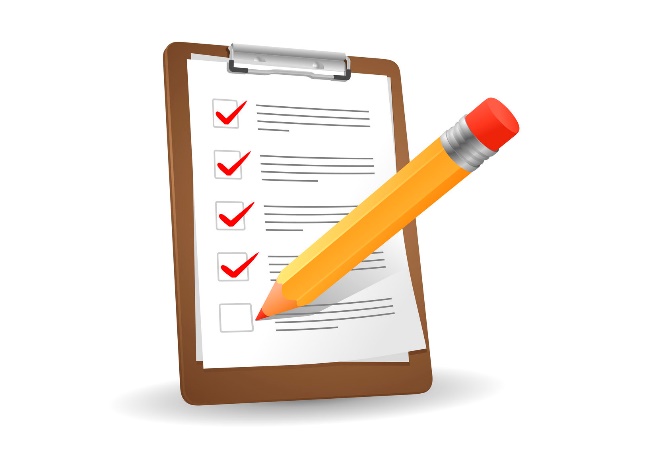 О порядке и регламенте посещения учебных занятийв МБОУ «ООШ № 2 г. Пикалёво»родителями (законными представителями)(Согласно положения «О порядке и регламенте посещения учебных занятий в МБОУ «ООШ № 2 г. Пикалёво» участниками образовательных отношений и участниками отношений в сфере образования, утверждённого приказом МБОУ «ООШ №2 г. Пикалево «Об утверждении локальных нормативных актов» от 25.04.2022 № 166).